Ngày:     Kính gởi      :Chúng tôi đã được thông báo rằng,       đã có đề xuất mua lại lô đất được chỉ rõ ở trên từ quý vị để làm lộ giới cho xa lộ. Sở Giao Thông Vận Tải Texas hỗ trợ các cá nhân bị mất chỗ ở do việc mua lại lô đất cho mục đích giao thông, thông qua Chương Trình Hỗ Trợ Di Dời của chúng tôi. Những khoản chi trả và dịch vụ quý vị có thể được hưởng được nêu rõ trong tập tài liệu gởi kèm, có tựa đề “Relocation Assistance” (Hỗ Trợ Di Dời). Các quyền lợi này nằm ngoài và được cộng thêm vào khoản tiền hỗ trợ quý vị sẽ nhận được cho diện tích đất và/hoặc hạng mục cải thiện của quý vị. Chúng tôi tin rằng tập tài liệu này sẽ giúp ích nhiều cho quý vị.Xin hãy lưu ý thật kỹ về từng và tất cả các nội dung sau đây:Quý vị sẽ không bị yêu cầu phải chuyển đi khỏi bất động sản được mua lại trong ít nhất 90 ngày kể từ ngày trên thư này. Vào ngày nào đó sau thời hạn trên, quý vị sẽ nhận được một thông báo bằng văn bản và được cho biết thời hạn chót mà quý vị cần chuyển đi khỏi bất động sản. Kể từ ngày nhận được thông báo bằng văn bản, quý vị sẽ có ít nhất 30 ngày trước hạn chót phải chuyển đi.Quý vị có thể được hưởng thêm một khoản phụ trợ cho nhà ở thay thế là $      để thuê chỗ ở thay thế có chi phí $      mỗi tháng trở lên, đã bao gồm chi phí dịch vụ tiện ích trong chi phí thuê nhà. Khoản phụ trợ này được tính dựa trên chi phí thuê một chỗ ở thay thế có       phòng,       phòng ngủ, tại       . Quý vị không phải thuê đúng chỗ ở cụ thể đó mới đủ tiêu chuẩn nhận khoản phụ trợ tiền thuê nhà; tuy nhiên, để nhận khoản phụ trợ này, quý vị phải thuê và ở tại chỗ ở thay thế có chi phí $      mỗi tháng trở lên, chưa được trang bị đồ đạc, đã bao gồm chi phí dịch vụ tiện ích trong chi phí thuê nhà, như được giải thích trong tập tài liệu của chúng tôi. Nếu tiền thuê chỗ ở thay thế của quý vị dưới $      mỗi tháng, khoản phụ trợ có thể phải bị giảm bớt. Để tránh bị mất quyền lợi này, chúng tôi khuyến khích quý vị hỏi ý kiến Sở trước khi đưa ra bất kỳ cam kết nào để thuê chỗ ở đó.Nếu quý vị muốn được kiểm tra (các) chỗ ở thay thế khả thi nói trên, cơ quan sẽ hỗ trợ dịch vụ đi lại để quý vị tới kiểm tra. Nếu quý vị muốn kiểm tra các chỗ ở thay thế khả thi khác có mức giá và chức năng tương tự, nhân sự hỗ trợ di dời của chúng tôi sẽ sẵn sàng trợ giúp trong mỗi lần đi xem nhà mà quý vị muốn thực hiện, trong bất kỳ thời gian làm việc hợp lý nào. Hiện có       chỗ ở như vậy đang còn trống để cho thuê ở       và       trong khu dân cư của quý vị.Nếu quý vị lựa chọn mua chỗ ở thay thế thay vì thuê, quý vị có thể được nhận khoản tiền phụ trợ trả trước không quá $      để cấp khoản vay và cho các phụ phí để mua nhà ở nếu toàn bộ số tiền thực sự được yêu cầu và chi trả cho giao dịch mua nhà ở thay thế đó. Điều này căn cứ trên việc quý vị mua và ở trong vòng một năm tại chỗ ở đáp ứng yêu cầu về điều kiện được nêu trong tập tài liệu của chúng tôi. Để tránh khả năng bị mất quyền lợi này, quý vị rất nên hỏi ý kiến Sở trước khi có bất kỳ nghĩa vụ ràng buộc nào để mua chỗ ở thay thế đó.Ngoài ra, quý vị có thể được hỗ trợ chi phí chuyển đi như được giải thích trong tập tài liệu của chúng tôi. Tuy nhiên, các chi phí này chỉ giới hạn ở tài sản cá nhân và không bao gồm bất kỳ chi phí nào cho việc di chuyển bất động sản.Bất cứ cá nhân hay thực thể nào không hiện diện hợp pháp tại Hoa Kỳ đều sẽ không đủ điều kiện nhận dịch vụ cố vấn di dời và tiền hỗ trợ di dời, trừ khi việc không đủ điều kiện đó dẫn đến khó khăn đặc biệt và hết sức bất thường cho người vợ/chồng, cha/mẹ hoặc con cái đủ tiêu chuẩn.Cuối cùng, nếu quý vị không hài lòng với kết quả xác định khả năng đáp ứng điều kiện để nhận một khoản thanh toán hoặc không hài lòng với số tiền hỗ trợ di dời, quý vị có thể yêu cầu Ủy Ban Duyệt Xét Hỗ Trợ Di Dời của Sở Giao Thông Vận Tải Texas tái xét trường hợp của mình, như được giải thích trong tập tài liệu của chúng tôi.Các điều khoản của đoạn này tách biệt với các điều khoản khác vì chúng không phải là một phần trong quyền lợi hỗ trợ di dời. Sau ngày thanh toán theo giá mua hoặc ngày đặt cọc ở tòa số tiền thỏa mãn mức bồi hoàn như được xác định thông qua thủ tục trưng thu để thu mua bất động sản, quý vị sẽ được bồi hoàn cho mọi phí tổn hợp lý và công bằng phát sinh cần thiết trong quá trình chuyển quyền sở hữu bất động sản sang cho Sở Giao Thông Vận Tải Texas sử dụng. Các phí tổn đủ điều kiện được bồi hoàn có thể bao gồm (1) phí đăng ký, thuế chuyển nhượng và các phụ phí tương đương để chuyển bất động sản sang cho Sở và (2) chi phí phạt do trả trước bất kỳ khoản thế chấp từ trước nào được ghi nhận đã ký trên cơ sở thiện chí và gây trở ngại cho bất động sản đó. Các phí tổn tự nguyện trả không cần thiết hoặc phí tổn phát sinh để xử lý quyền sở hữu đang có vấn đề sẽ không đủ điều kiện được bồi hoàn. Phụ phí đủ điều kiện sẽ được bồi hoàn sau khi nộp đơn yêu cầu chi trả và kèm theo hóa đơn đã nhận hoặc bằng chứng khác chứng minh loại phí tổn thực tế đã phát sinh. Quý vị có thể nộp yêu cầu tái xét bằng văn bản nếu quý vị tin Sở đã không xác định đúng tính đủ điều kiện nhận số tiền phụ phí hoặc xác định không đúng khoản phụ phí được bồi hoàn. Không có mẫu đơn tiêu chuẩn nào để yêu cầu tái xét một yêu cầu chi trả; tuy nhiên, yêu cầu đó phải được nộp lên văn phòng này trong vòng sáu tháng kể từ thời điểm quý vị được thông báo về kết quả xác định của Sở đối với bất kỳ yêu cầu bồi hoàn nào.Chúng tôi xin đề nghị quý vị đọc kỹ và nghiên cứu kỹ tập tài liệu của chúng tôi để biết thêm thông tin cũng như các yêu cầu để đủ điều kiện nhận tiền hỗ trợ. Văn phòng này cũng sẽ hỗ trợ chuẩn bị các mẫu đơn cần thiết và trợ giúp nộp đơn xin chi trả cho bất kỳ quyền lợi nào quý vị có thể được hưởng cũng như chia sẻ mọi thông tin khác quý vị muốn biết liên quan tới chương trình hỗ trợ di dời của chúng tôi. Nếu quý vị muốn được trợ giúp về bất kỳ nội dung nào, xin liên lạc với       tại        ở       hoặc ghé văn phòng của Sở Giao Thông Vận Tải Texas tại      .  Trong trường hợp quý vị không thể liên lạc với văn phòng chúng tôi trong khoảng thời gian từ 8:00 sáng tới 5:00 chiều, quý vị có thể gọi cho       tại       ở       từ      . Nhân viên của chúng tôi sẽ liên hệ để xếp lịch hẹn vào thời gian và địa điểm thuận tiện cho quý vị.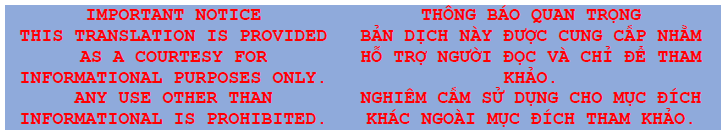 Trân trọng,      Địa Hạt, Sở Giao Thông Vận Tải TexasTài liệu gởi kèmQuận:      Mã Dự Án Liên Bang:      ROW CSJ:        Xa Lộ Số:      ID Lô Đất:      Địa Giới Dự Án:   Từ       Đến      Địa Giới Dự Án:   Từ       Đến      